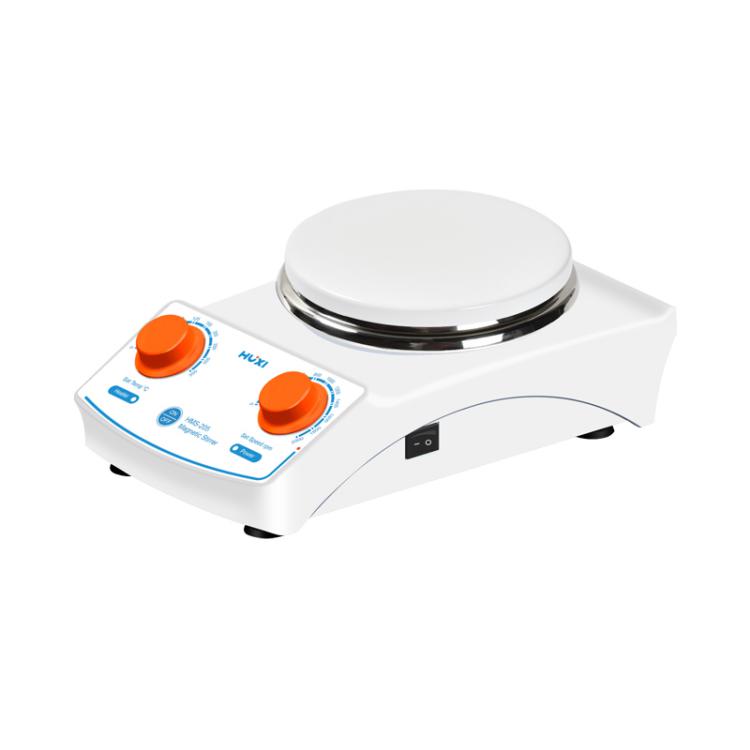 1、产品应用加热型磁力搅拌器HMS-205是专门针对对处理量、温度、功率有更高要求的应用领域而研发设计，升级后的加热型磁力搅拌器性能更优、功能更强，应用范围更广，适用于搅拌或加热搅拌同时进行，粘稠度不是很大的液体或者固液混合物。2、产品特点不锈钢陶瓷涂层工作盘面耐化学腐蚀，无污染；温度控温范围广，最高温度可达350℃；云母片加热高温性绝缘性腐蚀性导热性优越，受热更均匀；直流无刷电机，低噪音、低维护、运行平稳、使用寿命长；加热功能单独控制，且加热开启后，按钮高亮显示，方便操作；铝压铸陶瓷涂层工作盘耐磨损、耐腐蚀、耐高温氧化性能优越；双重加热控制回路，当一个加热回路发生故障时仍能继续保持温度的稳定；旋钮带有运行锁定防误操作功能，防止意外改变运行状态，提高了实验安全性；压制铝密封隔热外壳有效防止液体及气体进入仪器内部，保护电路元件受腐蚀侵害。3、技术参数装箱清单型号HMS-205最大搅拌量(H2O)L20整体功率w600电机输出功率w15加热输出功率w550转速可调范围rpm0–2000加热盘尺寸mm145盘面材料不锈钢陶瓷涂层加热方式云母片电机类型直流无刷电机显示方式刻度电机显示精度rpm-温度控制范围℃RT+5~350温度分辨率℃-过温保护℃≤420传感器控温精度℃-温度控制精度℃-温度设置精度℃-定时范围-搅拌子长度范围mm20–80电源V/HZ220 50/60允许环境温度℃5–40允许相对湿度%80外形尺寸mm165*280*105包装尺寸mm425*390*200净重kg4毛重kg5序号名称数量1主机1台2C型7*25搅拌子1个3C型8*25搅拌子1个4保险丝1个5传感器立杆1根6电源线1根7合格证（含保修卡）1份8说明书1份